Protocol for the Examination of Specimens From Patients With Cancers of the Pharynx Version: 4.1.0.0Protocol Posting Date: June 2021 CAP Laboratory Accreditation Program Protocol Required Use Date: March 2022The changes included in this current protocol version affect accreditation requirements. The new deadline for implementing this protocol version is reflected in the above accreditation date.For accreditation purposes, this protocol should be used for the following procedures AND tumor types: This protocol is NOT required for accreditation purposes for the following:The following tumor types should NOT be reported using this protocol:AuthorsRaja R. Seethala, MD*; Ilan Weinreb, MD; Martin J. Bullock, MD; Diane L. Carlson, MD; Robert L. Ferris, MD, PhD; Louis B. Harrison, MD; Jonathan B. McHugh, MD; Jason Pettus, MD; Mary S. Richardson, MD, DDS; Jatin Shah, MD; Lester D.R.. Thompson, MD; Bruce M. Wenig, MD.
With guidance from the CAP Cancer and CAP Pathology Electronic Reporting Committees.
* Denotes primary author.Accreditation RequirementsThis protocol can be utilized for a variety of procedures and tumor types for clinical care purposes. For accreditation purposes, only the definitive primary cancer resection specimen is required to have the core and conditional data elements reported in a synoptic format.Core data elements are required in reports to adequately describe appropriate malignancies. For accreditation purposes, essential data elements must be reported in all instances, even if the response is “not applicable” or “cannot be determined.”Conditional data elements are only required to be reported if applicable as delineated in the protocol. For instance, the total number of lymph nodes examined must be reported, but only if nodes are present in the specimen.Optional data elements are identified with “+” and although not required for CAP accreditation purposes, may be considered for reporting as determined by local practice standards.The use of this protocol is not required for recurrent tumors or for metastatic tumors that are resected at a different time than the primary tumor. Use of this protocol is also not required for pathology reviews performed at a second institution (ie, secondary consultation, second opinion, or review of outside case at second institution).Synoptic ReportingAll core and conditionally required data elements outlined on the surgical case summary from this cancer protocol must be displayed in synoptic report format. Synoptic format is defined as:Data element: followed by its answer (response), outline format without the paired Data element: Response format is NOT considered synoptic.The data element should be represented in the report as it is listed in the case summary. The response for any data element may be modified from those listed in the case summary, including “Cannot be determined” if appropriate.Each diagnostic parameter pair (Data element: Response) is listed on a separate line or in a tabular format to achieve visual separation. The following exceptions are allowed to be listed on one line:Anatomic site or specimen, laterality, and procedurePathologic Stage Classification (pTNM) elementsNegative margins, as long as all negative margins are specifically enumerated where applicableThe synoptic portion of the report can appear in the diagnosis section of the pathology report, at the end of the report or in a separate section, but all Data element: Responses must be listed together in one locationOrganizations and pathologists may choose to list the required elements in any order, use additional methods in order to enhance or achieve visual separation, or add optional items within the synoptic report. The report may have required elements in a summary format elsewhere in the report IN ADDITION TO but not as replacement for the synoptic report ie, all required elements must be in the synoptic portion of the report in the format defined above.Summary of Changesv 4.1.0.0General ReformattingRevised Margins SectionRevised Lymph Nodes SectionRevised Tumor Site SectionAdded Distant Metastasis SectionRemoved pTX and pNX Staging ClassificationReporting TemplateProtocol Posting Date: June 2021 Select a single response unless otherwise indicated.CASE SUMMARY: (PHARYNX (OROPHARYNX, HYPOPHARYNX, NASOPHARYNX)) Standard(s): AJCC-UICC 8 SPECIMEN Procedure (select all that apply) ___ Excision ___ Tonsillectomy ___ Laryngopharyngectomy ___ Neck (lymph node) dissection (specify): _________________ ___ Other (specify): _________________ ___ Not specified TUMOR Tumor Focality ___ Unifocal ___ Multifocal: _________________ ___ Cannot be determined: _________________ Multiple Primary Sites (e.g., oropharynx and nasopharynx) ___ Not applicable (no additional primary site(s) present) ___ Present: _________________ Please complete a separate checklist for each primary site Tumor Site (Note A) ___ Oropharynx: _________________ +Tumor Subsite (select all that apply) ___ Palatine tonsil ___ Tonsillar pillar or fossa ___ Base of tongue, including lingual tonsil ___ Soft palate ___ Uvula ___ Pharyngeal wall (posterior) ___ Vallecula ___ Nasopharynx: _________________ +Tumor Subsite (select all that apply) ___ Superior / Posterior ___ Lateral (including Rosenmuller fossa) ___ Nasopharyngeal tonsils (adenoids) ___ Hypopharynx: _________________ +Tumor Subsite (select all that apply) ___ Piriform sinus ___ Postcricoid ___ Pharyngeal wall (posterior and / or lateral) ___ Other (specify): _________________ ___ Not specified Tumor Laterality (select all that apply) ___ Left ___ Right ___ Midline ___ Not specified Tumor Size ___ Greatest dimension in Centimeters (cm): _________________ cm+Additional Dimension in Centimeters (cm): ____ x ____ cm___ Cannot be determined (explain): _________________ Histologic Type (Note B) Carcinomas of the Oropharynx and Hypopharynx ___ Human papillomavirus (HPV)-mediated (positive) squamous cell carcinoma (oropharynx only) ___ HPV-unrelated (negative) squamous cell carcinoma (oropharynx) ___ Oropharyngeal squamous cell carcinoma, HPV status unknown (see “ancillary studies” for additional notes) ___ Hypopharyngeal squamous cell carcinoma Squamous Cell Carcinoma and Variants (select all that apply) ___ Squamous Cell Carcinoma and Variants ___ Squamous cell carcinoma, conventional (keratinizing) ___ Squamous cell carcinoma, nonkeratinizing ___ Acantholytic squamous cell carcinoma ___ Adenosquamous carcinoma ___ Basaloid squamous cell carcinoma ___ Papillary squamous cell carcinoma ___ Spindle cell squamous carcinoma ___ Verrucous squamous cell carcinoma ___ Lymphoepithelial carcinoma (non-nasopharyngeal) Carcinomas of the Nasopharynx ___ Keratinizing squamous cell carcinoma ___ Nonkeratinizing squamous cell carcinoma ___ Basaloid squamous cell carcinoma Carcinomas of Minor Salivary Glands ___ Mucoepidermoid carcinoma, low grade ___ Mucoepidermoid carcinoma, intermediate grade ___ Mucoepidermoid carcinoma, high grade # If multiple patterns present, select predominant pattern unless solid pattern is greater than 30%, in which case should select solid pattern ___ Adenoid cystic carcinoma, tubular pattern# +Percentage of Solid Component ___ Specify percentage: _________________ %___ Other (specify): _________________ ___ Cannot be determined ___ Adenoid cystic carcinoma, cribriform pattern# +Percentage of Solid Component ___ Specify percentage: _________________ %___ Other (specify): _________________ ___ Cannot be determined ___ Adenoid cystic carcinoma, solid pattern# +Percentage of Solid Component ___ Specify percentage: _________________ %___ Other (specify): _________________ ___ Cannot be determined ___ Acinic cell carcinoma ___ Polymorphous adenocarcinoma, classic, low grade ___ Polymorphous adenocarcinoma, classic, intermediate grade ___ Polymorphous adenocarcinoma, classic, high grade ___ Polymorphous adenocarcinoma, cribriform (cribriform adenocarcinoma of salivary origin), low grade ___ Polymorphous adenocarcinoma, cribriform (cribriform adenocarcinoma of salivary origin), intermediate grade ___ Polymorphous adenocarcinoma, cribriform (cribriform adenocarcinoma of salivary origin), high grade ___ (Mammary analogue) Secretory carcinoma ___ Salivary duct carcinoma ___ Epithelial-myoepithelial carcinoma ___ (Hyalinizing) Clear cell adenocarcinoma ___ Adenocarcinoma, not otherwise specified, low grade ___ Adenocarcinoma, not otherwise specified, intermediate grade ___ Adenocarcinoma, not otherwise specified, high grade ___ Basal cell adenocarcinoma ___ Carcinosarcoma (true malignant mixed tumor) ___ Intraductal carcinoma, low grade ___ Intraductal carcinoma, high grade ___ Lymphoepithelial carcinoma ___ Myoepithelial carcinoma (malignant myoepithelioma) ___ Oncocytic carcinoma Adenocarcinomas (Non-Salivary Gland Type) ___ Nasopharyngeal papillary adenocarcinoma Neuroendocrine Carcinoma ___ Small cell neuroendocrine carcinoma, HPV negative ___ Small cell neuroendocrine carcinoma, HPV positive ___ Large cell neuroendocrine carcinoma, HPV negative ___ Large cell neuroendocrine carcinoma, HPV positive Mucosal melanoma ___ Mucosal melanoma Other ___ Other histologic type not listed (specify): _________________ ___ Carcinoma, type cannot be determined: _________________ Preexisting Pleomorphic Adenoma Component Required only for carcinomas of minor salivary glands, if applicable ___ Not applicable ___ Carcinoma ex pleomorphic adenoma, minimally invasive ___ Carcinoma ex pleomorphic adenoma, invasive ___ Carcinoma ex pleomorphic adenoma, intracapsular (noninvasive) ___ Carcinoma ex pleomorphic adenoma, extent cannot be determined +Histologic Type Comment: _________________ Histologic Grade# (Note C) The Histologic Grade section is required for squamous cell carcinomas (HPV-unrelated / negative) only. ___ Not applicable ___ G1, well differentiated ___ G2, moderately differentiated ___ G3, poorly differentiated ___ Other (specify): _________________ ___ GX, cannot be assessed: _________________ +Tumor Extent (specify): _________________ Lymphovascular Invasion ___ Not identified ___ Present ___ Cannot be determined: _________________ Perineural Invasion (Note D) ___ Not identified ___ Present ___ Cannot be determined: _________________ +Tumor Comment: _________________ MARGINS (Notes E,F) Margin Status for Invasive Tumor ___ All margins negative for invasive tumor Distance from Invasive Tumor to Closest Margin Specify in Millimeters (mm) ___ Exact distance: _________________ mm___ Greater than: _________________ mm___ Less than 1 mm ___ Other (specify): _________________ ___ Cannot be determined: _________________ Closest Margin(s) to Invasive Tumor (per orientation, if possible) ___ Specify location(s) of closest margin(s): _________________ ___ Cannot be determined +Other Close Margin(s) to Invasive Tumor ___ Specify location(s) and distance(s) of other close margin(s): _________________ ___ Cannot be determined ___ Invasive tumor present at margin Margin(s) Involved by Invasive Tumor (per orientation, if possible) ___ Specify involved margin(s): _________________ ___ Cannot be determined ___ Other (specify): _________________ ___ Cannot be determined: _________________ Margin Status for Noninvasive Tumor Applicable only to nonoropharyngeal and HPV-negative oropharyngeal squamous cell carcinoma and histologic variants. ___ Not applicable ___ All margins negative for high grade dysplasia / in situ disease Distance from Noninvasive Tumor to Closest Margin Specify in Millimeters (mm) ___ Exact distance: _________________ mm___ Greater than: _________________ mm___ Less than 1 mm ___ Other (specify): _________________ ___ Cannot be determined: _________________ Closest Margin(s) to Noninvasive Tumor (per orientation, if possible) ___ Specify location(s) of closest margin(s): _________________ ___ Cannot be determined ___ High grade dysplasia / in situ disease present at margin Margin(s) Involved by Noninvasive Tumor (per orientation, if possible) ___ Specify involved margin(s): _________________ ___ Cannot be determined ___ Other (specify): _________________ ___ Cannot be determined: _________________ +Margin Comment: _________________ REGIONAL LYMPH NODES (Note G) Regional Lymph Node Status ___ Not applicable (no regional lymph nodes submitted or found) ___ Regional lymph nodes present ___ All regional lymph nodes negative for tumor ___ Tumor present in regional lymph node(s) Number of Lymph Nodes with Tumor ___ Exact number (specify): _________________ ___ At least (specify): _________________ ___ Other (specify): _________________ ___ Cannot be determined Laterality of Lymph Node(s) with Tumor (not applicable for mucosal melanoma) ___ Ipsilateral (including midline): _________________ ___ Contralateral: _________________ ___ Bilateral: _________________ ___ Cannot be determined: _________________ ___ Not applicable Size of Largest Nodal Metastatic Deposit (not applicable for mucosal melanoma) Specify in Centimeters (cm) ___ Exact size: _________________ cm___ At least: _________________ cm___ Greater than: _________________ cm___ Less than: _________________ cm___ Other (specify): _________________ ___ Cannot be determined: _________________ ___ Not applicable Extranodal Extension (ENE) Required only for HPV-unrelated / negative oropharyngeal and hypopharyngeal carcinomas ___ Not identified ___ Present +Distance of ENE from Lymph Node Capsule Specify in Millimeters (mm) ___ Exact distance: _________________ mm___ Greater than 2 mm (macroscopic ENE) ___ Less than or equal to 2 mm (microscopic ENE) ___ Less than 1 mm ___ Other (specify): _________________ ___ Cannot be determined: _________________ ___ Cannot be determined: _________________ ___ Not applicable ___ Other (specify): _________________ ___ Cannot be determined (explain): _________________ Number of Lymph Nodes Examined ___ Exact number (specify): _________________ ___ At least (specify): _________________ ___ Other (specify): _________________ ___ Cannot be determined +Regional Lymph Node Comment: _________________ DISTANT METASTASIS Distant Site(s) Involved, if applicable (select all that apply) ___ Not applicable ___ Lung: _________________ ___ Bone: _________________ ___ Brain: _________________ ___ Liver: _________________ ___ Other (specify): _________________ ___ Cannot be determined: _________________ PATHOLOGIC STAGE CLASSIFICATION (pTNM, AJCC 8th Edition) (Note H) Reporting of pT, pN, and (when applicable) pM categories is based on information available to the pathologist at the time the report is issued. As per the AJCC (Chapter 1, 8th Ed.) it is the managing physician’s responsibility to establish the final pathologic stage based upon all pertinent information, including but potentially not limited to this pathology report. TNM Descriptors (select all that apply) ___ Not applicable ___ m (multiple primary tumors) ___ r (recurrent) ___ y (post-treatment) Pathologic Stage Classification (Note H) ___ For All Carcinomas pT Category and pN Category ___ For HPV-Mediated (Positive) Oropharynx pT Category ___ pT0: No primary identified ___ pT1: Tumor 2 cm or smaller in greatest dimension ___ pT2: Tumor larger than 2 cm but not larger than 4 cm in greatest dimension ___ pT3: Tumor larger than 4 cm in greatest dimension or extension to lingual surface of epiglottis ___ pT4: Moderately advanced local disease. Tumor invades the larynx, extrinsic muscle of tongue, medial pterygoid, hard palate, or mandible or beyond# Mucosal extension to lingual surface of epiglottis from primary tumors of the base of the tongue and vallecula does not constitute invasion of larynx. pN Category ___ pN not assigned (no nodes submitted or found) ___ pN not assigned (cannot be determined based on available pathological information) ___ pN0: No regional lymph node metastasis ___ pN1: Metastasis in 4 or fewer lymph nodes ___ pN2: Metastasis in more than 4 lymph nodes ___ For HPV-Unrelated (Negative) Oropharynx pT Category ___ pT not assigned (cannot be determined based on available pathological information) ___ pTis: Carcinoma *in situ* ___ pT1: Tumor 2 cm or smaller in greatest dimension ___ pT2: Tumor larger than 2 cm but not larger than 4 cm in greatest dimension ___ pT3: Tumor larger than 4 cm in greatest dimension or extension to lingual surface of epiglottis pT4: Moderately advanced or very advanced local disease # Mucosal extension to lingual surface of epiglottis from primary tumors of the base of the tongue and vallecula does not constitute invasion of larynx ___ pT4a: Moderately advanced local disease. Tumor invades larynx, extrinsic muscle of tongue, medial pterygoid muscles, hard palate, or mandible# ___ pT4b: Very advanced local disease. Tumor invades lateral pterygoid muscle, pterygoid plates, lateral nasopharynx, or skull base, or encases carotid artery ___ pT4 (subcategory cannot be determined) pN Category# ___ pN not assigned (no nodes submitted or found) ___ pN not assigned (cannot be determined based on available pathological information) Measurement of the metastatic focus in the lymph nodes is based on the largest metastatic deposit size, which may include matted or fused lymph nodes. # Midline nodes are considered ipsilateral nodes. Pathological ENE should be recorded as ENE(−) or ENE(+). ___ pN0: No regional lymph node metastasis ___ pN1: Metastasis in a single ipsilateral lymph node, 3 cm or smaller in greatest dimension and ENE(-) pN2: Metastasis in a single ipsilateral lymph node, 3 cm or smaller in greatest dimension and ENE(+); or larger than 3 cm but not larger than 6 cm in greatest dimension and ENE(-); or metastases in multiple ipsilateral lymph nodes, none larger than 6 cm in greatest dimension and ENE(-); or in bilateral or contralateral lymph node(s), none larger than 6 cm in greatest dimension and ENE(-) ___ pN2a: Metastasis in single ipsilateral node 3 cm or smaller in greatest dimension and ENE(+); OR a single ipsilateral node larger than 3 cm but not larger than 6 cm in greatest dimension and ENE(-) ___ pN2b: Metastases in multiple ipsilateral nodes, none larger than 6 cm in greatest dimension and ENE(-) ___ pN2c: Metastases in bilateral or contralateral lymph node(s), none larger than 6 cm in greatest dimension and ENE(-) ___ pN2 (subcategory cannot be determined) pN3: Metastasis in a lymph node larger than 6 cm in greatest dimension and ENE(-); OR in a single ipsilateral node larger than 3 cm in greatest dimension and ENE(+); OR multiple ipsilateral, contralateral or bilateral nodes, any with ENE(+); OR a single contralateral node 3 cm or smaller and ENE(+); OR a single contralateral node of any size and ENE(+) ___ pN3a: Metastasis in a lymph node larger than 6 cm in greatest dimension and ENE(-) ___ pN3b: Metastasis in a single ipsilateral node larger than 3 cm in greatest dimension and ENE(+); OR multiple ipsilateral, contralateral or bilateral nodes any with ENE(+); OR a single contralateral node of any size and ENE(+) ___ pN3 (subcategory cannot be determined) ___ For Nasopharynx pT Category ___ pT not assigned (cannot be determined based on available pathological information) ___ pT0: No evidence of primary tumor, but EBV-positive cervical node(s) involvement ___ pT1: Tumor confined to nasopharynx, or extension to oropharynx and / or nasal cavity without parapharyngeal involvement# ___ pT2: Tumor with extension to parapharyngeal space, and / or adjacent soft tissue involvement (medial pterygoid, lateral pterygoid, prevertebral muscles) ___ pT3: Tumor with infiltration of bony structures at skull base, cervical vertebra, pterygoid structures, and / or paranasal sinuses ___ pT4: Tumor with intracranial extension, involvement of cranial nerves, hypopharynx, orbit, parotid gland, and / or extensive soft tissue infiltration beyond the lateral surface of the lateral pterygoid muscle pN Category ___ pN not assigned (no nodes submitted or found) ___ pN not assigned (cannot be determined based on available pathological information) ___ pN0: No regional lymph node metastasis ___ pN1: Unilateral metastasis in cervical lymph node(s) and / or unilateral or bilateral metastasis in retropharyngeal lymph node(s), 6 cm or smaller in greatest dimension, above the caudal border of cricoid cartilage ___ pN2: Bilateral metastasis in cervical lymph node(s), 6 cm or smaller in greatest dimension, above the caudal border of cricoid cartilage ___ pN3: Unilateral or bilateral metastasis in cervical lymph node(s), larger than 6 cm in greatest dimension, and / or extension below the caudal border of cricoid cartilage ___ For Hypopharynx pT Category ___ pT not assigned (cannot be determined based on available pathological information) ___ pTis: Carcinoma *in situ* ___ pT1: Tumor limited to one subsite of hypopharynx and / or 2 cm or smaller in greatest dimension ___ pT2: Tumor invades more than one subsite of hypopharynx or an adjacent site, or measures larger than 2 cm but not larger than 4 cm in greatest dimension without fixation of hemilarynx ___ pT3: Tumor measures larger than 4 cm in greatest dimension or with fixation of hemilarynx or extension to esophageal mucosa pT4: Moderately advanced and very advanced local disease ___ pT4a: Moderately advanced local disease. Tumor invades thyroid / cricoid cartilage, hyoid bone, thyroid gland, esophageal muscle or central compartment soft tissue ___ pT4b: Very advanced local disease. Tumor invades prevertebral fascia, encases carotid artery, or involves mediastinal structures ___ pT4 (subcategory cannot be determined) pN Category ___ pN not assigned (no nodes submitted or found) ___ pN not assigned (cannot be determined based on available pathological information) # Midline nodes are considered ipsilateral nodes. Pathological ENE should be recorded as ENE(−) or ENE(+). Measurement of the metastatic focus in the lymph nodes is based on the largest metastatic deposit size, which may include matted or fused lymph nodes. ___ pN0: No regional lymph node metastasis ___ pN1: Metastasis in a single ipsilateral lymph node, 3 cm or smaller in greatest dimension and ENE(-) pN2: Metastasis in a single ipsilateral lymph node, 3 cm or smaller in greatest dimension and ENE(+); OR larger than 3 cm but not larger than 6 cm in greatest dimension and ENE(-); OR metastases in multiple ipsilateral lymph nodes, none larger than 6 cm in greatest dimension and ENE(-); OR in bilateral or contralateral lymph node(s), none larger than 6 cm in greatest dimension and ENE(-) ___ pN2a: Metastasis in single ipsilateral node 3 cm or smaller in greatest dimension and ENE(+); OR a single ipsilateral node larger than 3 cm but not larger than 6 cm in greatest dimension and ENE(-) ___ pN2b: Metastasis in multiple ipsilateral nodes, none larger than 6 cm in greatest dimension and ENE(-) ___ pN2c: Metastasis in bilateral or contralateral lymph node(s), none larger than 6 cm in greatest dimension and ENE(-) ___ pN2 (subcategory cannot be determined) pN3: Metastasis in a lymph node larger than 6 cm in greatest dimension and ENE(−); or in a single ipsilateral node larger than 3 cm in greatest dimension and ENE(+); or multiple ipsilateral, contralateral or bilateral nodes, any with ENE(+); or a single contralateral node of any size and ENE(+) ___ pN3a: Metastasis in a lymph node larger than 6 cm in greatest dimension and ENE(-) ___ pN3b: Metastasis in a single ipsilateral node larger than 3 cm in greatest dimension and ENE(+); or multiple ipsilateral, contralateral or bilateral nodes any with ENE(+); or a single contralateral node of any size and ENE(+) ___ pN3 (subcategory cannot be determined) pM Category (required only if confirmed pathologically) ___ Not applicable - pM cannot be determined from the submitted specimen(s) ___ pM1: Distant metastasis ___ For Mucosal Melanoma pT Category ___ pT3: Tumors limited to the mucosa and immediately underlying soft tissue, regardless of thickness or greatest dimension; for example, polypoid nasal disease, pigmented or nonpigmented lesions of the oral cavity, pharynx, or larynx pT4: Moderately advanced or very advanced disease ___ pT4a: Moderately advanced disease. Tumor involving deep soft tissue, cartilage, bone, or overlying skin. ___ pT4b: Very advanced disease. Tumor involving brain, dura, skull base, lower cranial nerves (IX, X, XI, XII), masticator space, carotid artery, prevertebral space, or mediastinal structures. ___ pT4 (subcategory cannot be determined) pN Category ___ pN not assigned (no nodes submitted or found) ___ pN not assigned (cannot be determined based on available pathological information) ___ pN0: No regional lymph node metastasis ___ pN1: Regional lymph node metastases present pM Category (required only if confirmed pathologically) ___ Not applicable - pM cannot be determined from the submitted specimen(s) ___ pM1: Distant metastasis ADDITIONAL FINDINGS (Note I) +Additional Findings (select all that apply) # Applicable only to nonoropharyngeal and HPV-negative oropharyngeal squamous cell carcinoma and histologic variants, and required only if margins uninvolved by invasive carcinoma. ___ None identified ___ Keratinizing dysplasia, mild# ___ Keratinizing dysplasia, moderate# ___ Keratinizing dysplasia, severe (carcinoma in situ)# ___ Nonkeratinizing dysplasia, mild# ___ Nonkeratinizing dysplasia, moderate# ___ Nonkeratinizing dysplasia, severe (carcinoma in situ)# ___ Inflammation (specify type): _________________ ___ Squamous metaplasia ___ Epithelial hyperplasia ___ Colonization, fungal ___ Colonization, bacterial ___ Other (specify): _________________ SPECIAL STUDIES For reporting molecular testing and other cancer biomarker testing results, the CAP Head and Neck Biomarker Template should be used. Pending biomarker studies should be listed in the Comments section of this report. Note that some form of high-risk HPV testing is required for staging of oropharyngeal squamous cell carcinoma. It is highly recommended to perform p16 or other form of HPV testing prior to submitting the pT and pN sections of the synoptic checklist rather than listing the status as pending. Using the “Oropharyngeal squamous cell carcinoma, HPV status unknown” option simply because of a lack of access to these tests is highly discouraged. A consultation to another testing center prior to sign out is highly advised in order to use the correct staging system. In the event of an equivocal p16 or HPV test, or insufficient remaining tissue, the use of “Oropharyngeal squamous cell carcinoma, HPV status unknown” is appropriate. The recommendation in these instances is to test a separate sample, if available, and otherwise the staging system defaults to the HPV negative pT and pN criteria (although the tumor should NOT be labeled HPV negative). Ancillary Studies Performed (select all that apply) ___ Not applicable ___ p16 by immunohistochemistry (IHC) p16 IHC Results ___ Negative ___ Positive (greater than 70%) nuclear and cytoplasmic staining: _________________ ___ Cannot be determined (explain): _________________ ___ Human papillomavirus (HPV) by in situ hybridization (ISH) HPV Type (specify): _________________ HPV ISH Results ___ Negative ___ Positive: _________________ HPV ISH Pattern ___ Punctate ___ Diffuse ___ Mixed ___ Other (specify): _________________ ___ Cannot be determined (explain): _________________ ___ Human papillomavirus (HPV) by polymerase chain reaction (PCR) HPV Type (specify): _________________ HPV PCR Results ___ Negative ___ Positive: _________________ ___ Cannot be determined (explain): _________________ ___ Epstein-Barr virus (EBV) (specify methodology, e.g. Epstein Barr virus encoded RNA [EBER], other): _________________ EBV Results ___ Negative ___ Positive: _________________ ___ Cannot be determined (explain): _________________ ___ Other studies (specify): _________________ ___ Pending studies (specify): _________________ ___ Not specified ___ Not performed: _________________ COMMENTS Comment(s): _________________ Explanatory NotesA. Anatomical Sites and Subsites for PharynxThe pharynx is divided into 3 parts including the nasopharynx, oropharynx, and hypopharynx (Figure 1). 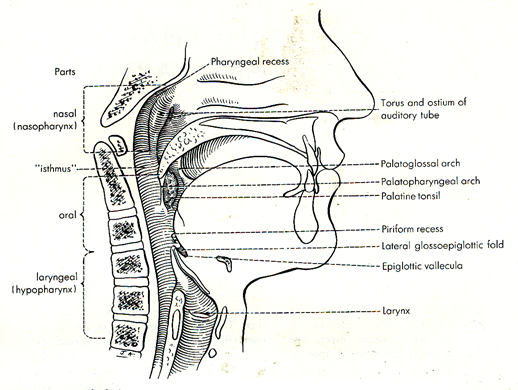 Figure 1. Anatomic subdivisions and “contents” of the pharynx. From Hollinshead WH. Anatomy for Surgeons: The Head and Neck. 3rd ed. Philadelphia, PA: Lippincott, Williams & Wilkins; 1982. Reproduced with permission (http://lww.com).Oropharynx (Figure 1)The oropharynx is the portion of the continuity of the pharynx extending from the plane of the superior surface of the soft palate to the superior surface of the hyoid bone or floor of the vallecula.1,2 The contents of the oropharynx include:soft palatepalatine tonsilsanterior and posterior tonsillar pillarstonsillar fossa and tonsillar (faucial) pillarsuvulabase of tongue, including the lingual tonsilsvalleculaposterior oropharyngeal wallNasopharynx (Figure 1)The nasopharynx is situated behind the nasal cavity and above the soft palate; it begins anteriorly at the posterior choana and extends along the plane of the airway to the level of the free border of the soft palate.3 The contents of the nasopharynx include:nasopharyngeal tonsils (adenoids) lie along the posterior and lateral of the nasopharynxorifice of Eustachian tube lies along the lateral aspects of the nasopharyngeal wallfossa of RosenmüllerHypopharynx (Figure 1)The hypopharynx is the portion of the pharynx extending from the plane of the superior border of the hyoid bone (or floor of the vallecula) to the plane corresponding to the lower border of the cricoid cartilage.1 The contents of the hypopharynx include:piriform sinus (right and left) - represents part of the hypopharynx which expands bilaterally and forward around the sides of the larynx and lies between the larynx and the thyroid cartilagelateral and posterior hypopharyngeal wallspostcricoid region extending from the level of the arytenoid cartilage and connecting folds to the inferior border of the cricoid cartilage; it connects the 2 piriform sinuses, thereby forming the anterior wall of the hypopharynxWaldeyer ring is formed by a ring or group of extranodal lymphoid tissues about the upper end of the pharynx (Figure 2) which consists of the:palatine tonsilspharyngeal tonsils (adenoids)base of tongue/lingual tonsilsadjacent submucosal lymphatics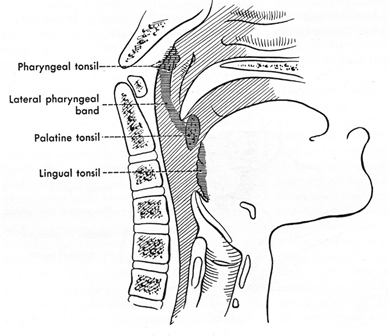 Figure 2. Waldeyer tonsillar tissues. From Hollinshead WH. Anatomy for Surgeons: The Head and Neck. 3rd ed. Philadelphia, PA: Lippincott, Williams & Wilkins; 1982. Reproduced with permission (http://lww.com).ReferencesLydiatt WM, Ridge JA, Patel SG, et al. Oropharynx (p16 -) and hypopharynx. In: Amin MB, ed. AJCC Cancer Staging Manual. 8th ed. New York, NY: Springer; 2017.O'Sullivan B, Lydiatt WM, Haughey BH, Brandwein-Gensler MS, Glastonbury CM, Shah JP. HPV mediated (p16+) oropharyngeal cancer. In: Amin MB, ed. AJCC Cancer Staging Manual. 8th ed. New York, NY: Springer; 2017.Lee AWM, Lydiatt WM, Colevas AD, et al. Nasopharynx. In: Amin MB, ed. AJCC Cancer Staging Manual. 8th ed. New York, NY: Springer; 2017.B. Histologic TypeA modification of the WHO classification of carcinomas of the oropharynx,1,2 the nasopharynx,3 and the hypopharynx4,5 is shown below. This list may not be complete. This protocol applies only to carcinomas and melanomas and does not apply to lymphomas or sarcomas.Carcinomas of the Oropharynx and HypopharynxSquamous cell carcinomaHuman papillomavirus (HPV)-mediated (positive) squamous cell carcinoma (oropharynx only)#HPV-unrelated (negative) squamous cell carcinoma (oropharynx and hypopharynx)#	Variants of Squamous Cell Carcinoma 	Keratinizing	Nonkeratinizing	Acantholytic squamous cell carcinomaAdenosquamous carcinomaBasaloid squamous cell carcinomaPapillary squamous cell carcinomaSpindle cell squamous cell carcinomaVerrucous squamous cell carcinomaLymphoepithelial carcinoma  # Modification based on separation of HPV-mediated (positive) and HPV-unrelated (negative) oropharyngeal squamous cell carcinoma in the AJCC 8th edition and WHO 4th edition.1,6,7Carcinomas of the Nasopharynx	Keratinizing squamous cell carcinoma 	Nonkeratinizing squamous cell carcinoma	Basaloid squamous cell carcinomaAdenocarcinomas Non-Salivary Gland Type	Nasopharyngeal papillary adenocarcinoma, low-gradeCarcinomas of the Minor Salivary GlandsThe histologic classification recommended is a modification of the WHO classification of salivary gland tumors.  Additional entities are covered in the major salivary gland protocol.	Mucoepidermoid carcinomaAdenoid cystic carcinoma	Acinic cell carcinoma	Polymorphous adenocarcinoma 	(Mammary analogue) secretory carcinoma	Salivary duct carcinomaCarcinoma ex pleomorphic adenoma	Epithelial-myoepithelial carcinoma	(Hyalinizing) clear cell carcinoma	Adenocarcinoma, not otherwise specified	Basal cell adenocarcinoma	Carcinosarcoma	Intraductal carcinoma	Lymphoepithelial carcinoma	Myoepithelial carcinoma	Oncocytic carcinomaNeuroendocrine CarcinomaSmall cell neuroendocrine carcinoma, HPV negativeSmall cell neuroendocrine carcinoma, HPV positiveLarge cell neuroendocrine carcinoma, HPV negativeLarge cell neuroendocrine carcinoma, HPV positiveMucosal MelanomaReferencesEl-Naggar AK, Takata T. Tumours of the oropharynx (base of tongue, tonsils, adenoids). In: El-Naggar AK, Chan JKC, Grandis JR, Takata T, Slootweg PJ, eds. WHO Classification of Head and Neck Tumours. Geneva, Switzerland: WHO Press; 2017:134-136.Slootweg P, Eveson JW. Tumours of the oral cavity and oropharynx. In: Barnes L, Eveson JW, Reichart P, Sidransky D, eds. World Health Organization Classification of Tumours: Pathology and Genetics of Head and Neck Tumours. Lyon, France: IARC; 2005:164-167.Chan JKC, Slootweg P. Introduction. In: El-Naggar AK, Chan JKC, Grandis JR, Takata T, Slootweg PJ, eds. WHO Classification of Head and Neck Tumours. Geneva, Switzerland: WHO Press; 2017:64-65.Slootweg PJ, Grandis JR. Tumours of the hypopharynx, larynx and trachea and parapharyngeal space. In: El-Naggar AK, Chan JKC, Grandis JR, Takata T, Slootweg PJ, eds. WHO Classification of Head and Neck Tumours. Geneva, Switzerland: WHO Press; 2017:78-81.Barnes L, Slootweg P, Tse LL, et al. Tumours of the hypopharynx, larynx and trachea. In: Barnes L, Eveson JW, Reichart P, Sidransky D, eds. World Health Organization Classification of Tumours:Lydiatt WM, Ridge JA, Patel SG, et al. Oropharynx (p16 -) and hypopharynx. In: Amin MB, ed. AJCC Cancer Staging Manual. 8th ed. New York, NY: Springer; 2017.O'Sullivan B, Lydiatt WM, Haughey BH, Brandwein-Gensler MS, Glastonbury CM, Shah JP. HPV mediated (p16+) oropharyngeal cancer. In: Amin MB, ed. AJCC Cancer Staging Manual. 8th ed. New York, NY: Springer; 2017.C. Histologic GradeFor histologic types of carcinomas that are amenable to grading, 3 histologic grades are suggested, as shown below. For conventional squamous cell carcinoma, histologic grading as a whole does not perform well as a prognosticator.1 Nonetheless, it should be recorded when applicable, as it is a basic tumor characteristic. Specifically, it is only applicable for HPV-unrelated/negative oropharyngeal carcinomas and hypopharyngeal carcinomas. HPV-mediated/positive squamous cell carcinoma is not graded, and nasopharyngeal carcinoma is typed as above but does not otherwise require grading.2,3,4 Selecting either the most prevalent grade or the highest grade for this synoptic protocol is acceptable. Variants of squamous cell carcinoma (ie, verrucous, basaloid, etc) have an intrinsic biologic potential and currently do not appear to require grading.Grade 1	Well differentiatedGrade 2	Moderately differentiatedGrade 3	Poorly differentiatedGrade X	Cannot be assessedThe histologic (microscopic) grading of salivary gland carcinomas has been shown to be an independent predictor of behavior and plays a role in optimizing therapy. Further, there is often a positive correlation between histologic grade and clinical stage.5,6,7,8 However, most salivary gland carcinoma types have an intrinsic biologic behavior, and attempted application of a universal grading scheme is merely a crude surrogate.7 Thus, a generic grading scheme is no longer recommended for salivary gland carcinomas. Carcinoma types for which grading systems exist and are relevant are incorporated into histologic type. The 3 major categories that are amenable to grading include adenoid cystic carcinoma, mucoepidermoid carcinoma, and adenocarcinoma, not otherwise specified.6,7,9In some carcinomas, histologic grading may be based on growth pattern, such as in adenoid cystic carcinoma, for which a histologic high-grade variant has been recognized based on the percentage of solid growth.9 Those adenoid cystic carcinomas showing 30% or greater of solid growth pattern are considered to be histologically high-grade carcinomas. The histologic grading of mucoepidermoid carcinoma includes a combination of growth pattern characteristics (eg, cystic, solid, neurotropism) and cytomorphologic findings (eg, anaplasia, mitoses, necrosis).10,11,12  Adenocarcinomas, not otherwise specified, do not have a formalized grading scheme and are graded intuitively based on cytomorphologic features.7 Polymorphous adenocarcinomas are to be graded as per current WHO recommendations, though these are also graded intuitively as there are no listed criteria.Carcinoma ex pleomorphic adenoma is subclassifed by histologic type and or grade and extent of invasion, the latter including minimally invasive, widely invasive, and intracapsular (noninvasive) cancers.  Previously the cut-off for minimal invasion was designated as 1.5 mm; however, more recent studies have shown a favorable prognosis even with cut-offs of 4 mm to 6 mm.13 Thus, there is no agreement on an optimal cut-off.  However, from a practical standpoint, the terms intracapsular, and minimally invasive should only be applied to uninodular tumors (as opposed to carcinomas arising in multinodular recurrent pleomorphic adenomas) with a well-delineated interface for which the entire lesional border has been microscopically evaluated.  Prognosis has been linked to degree of invasion with noninvasive and minimally invasive cancers apparently having a better prognosis than invasive cancers.7,13,14 ReferencesBarnes L, Eveson JW, Reichart P, Sidransky D. WHO histological classification of tumours of the oral cavity and oropharynx. In: Barnes L, Eveson JW, Reichart P, Sidransky D, eds. World Health Organization Classification of Tumours: Pathology and Genetics of Head and Neck Tumours. Lyon, France: IARC; 2005:164.O'Sullivan B, Lydiatt WM, Haughey BH, Brandwein-Gensler MS, Glastonbury CM, Shah JP. HPV mediated (p16+) oropharyngeal cancer. In: Amin MB, ed. AJCC Cancer Staging Manual. 8th ed. New York, NY: Springer; 2017.Lee AWM, Lydiatt WM, Colevas AD, et al. Nasopharynx. In: Amin MB, ed. AJCC Cancer Staging Manual. 8th ed. New York, NY: Springer; 2017.Chan JKC, Slootweg P. Introduction. In: El-Naggar AK, Chan JKC, Grandis JR, Takata T, Slootweg PJ, eds. WHO Classification of Head and Neck Tumours. Geneva, Switzerland: WHO Press; 2017:64-65.Spiro RH, Thaler HT, Hicks WF, Kher UA, Huvos AH, Strong EW. The importance of clinical staging of minor salivary gland carcinoma. Am J Surg. 1991;162(4):330-336.Spiro RH, Huvos AG, Strong EW. Adenocarcinoma of salivary origin: clinicopathologic study of 204 patients. Am J Surg. 1982;144(4):423-431.Seethala RR. Histologic grading and prognostic biomarkers in salivary gland carcinomas. Adv Anat Pathol. 2011;18(1):29-45.Kane WJ, McCaffrey TV, Olsen KD, Lewis JE. Primary parotid malignancies: a clinical and pathologic review. Arch Otolaryngol Head Neck Surg. 1991;117(3):307-315.Szanto PA, Luna MA, Tortoledo ME, White RA. Histologic grading of adenoid cystic carcinoma of the salivary glands. Cancer. 1984;54(6):1062-1069.Seethala RR, Dacic S, Cieply K, Kelly LM, Nikiforova MN. A reappraisal of the MECT1/MAML2 translocation in salivary mucoepidermoid carcinomas. Am J Surg Pathol. 2010;34(8):1106-1121.Brandwein MS, Ivanov K, Wallace DI, et al. Mucoepidermoid carcinoma: a clinicopathologic study of 80 patients with special reference to histological grading. Am J Surg Pathol. 2001;25(7):835-845.Auclair PL, Goode RK, Ellis GL. Mucoepidermoid carcinoma of intraoral salivary glands: evaluation and application of grading criteria in 143 cases. Cancer. 1992;69(8):2021-2030.Williams MD, Ihrler S, Seethala RR. Carcinoma ex pleomorphic adenoma. In: El-Naggar AK, Chan JKC, Grandis JR, Takata T, Slootweg PJ, eds. WHO Classification of Head and Neck Tumours. Geneva, Switzerland: WHO Press; 2017:176-177.Brandwein M, Huvos AG, Dardick I, Thomas MJ, Theise ND. Noninvasive and minimally invasive carcinoma ex mixed tumor: a clinicopathologic and ploidy study of 12 patients with major salivary tumors of low (or no?) malignant potential. Oral Surg Oral Med Oral Pathol Oral Radiol Endod. 1996;81(6):655-664.D. Perineural InvasionTraditionally, the presence of perineural invasion (neurotropism) is an important predictor of poor prognosis in head and neck cancer of virtually all sites.1 The presence of perineural invasion (neurotropism) in the primary cancer is associated with poor local disease control and regional control, as well as being associated with metastasis to regional lymph nodes.1 Further, perineural invasion is associated with decrease in disease-specific survival and overall survival.1 There is conflicting data relative to an association between the presence of perineural invasion and the development of distant metastasis, with some studies showing an increased association with distant metastasis, while other studies showing no correlation with distant metastasis.1 The relationship between perineural invasion and prognosis is independent of nerve diameter.2 Additionally, emerging evidence suggests that extratumoral perineural invasion may be more prognostically relevant.3 Although perineural invasion of small unnamed nerves may not produce clinical symptoms, the reporting of perineural invasion includes nerves of all sizes including small peripheral nerves (ie, less than 1 mm in diameter). Aside from the impact on prognosis, the presence of perineural invasion also guides therapy. Concurrent adjuvant chemoradiation therapy has been shown to improve outcomes in patients with perineural invasion (as well as in patients with extranodal extension and bone invasion).4,5 While oropharyngeal, hypopharyngeal, and nasopharyngeal site specific data are limited, given the significance relative to prognosis and treatment for head and neck cancers in general, perineural invasion is a required data element in the reporting at these sites as well.ReferencesSmith BD, Haffty BG. Prognostic factoris in patients with head and neck cancer. In: Harrison LB, Sessions RB, Hong WK, eds. Head and Neck Cancer: A Multidisciplinary Approach. Philadelphia, PA: Lippincott Williams and Wilkins; 2009:51-75.Fagan JJ, Collins B, Barnes L, D'Amico F, Myers EN, Johnson JT. Perineural invasion in squamous cell carcinoma of the head and neck. Arch Otolaryngol Head Neck Surg. 1998;124(6):637-640.Miller ME, Palla B, Chen Q, et al. A novel classification system for perineural invasion in noncutaneous head and neck squamous cell carcinoma: histologic subcategories and patient outcomes. Am J Otolaryngol. 2012;33(2):212-215.Cooper JS, Pajak TF, Forastiere AA, et al. Postoperative concurrent radiotherapy and chemotherapy for high-risk squamous-cell carcinoma of the head and neck. N Engl J Med. 2004;350(19):1937-1944.Bernier J, Domenge C, Ozsahin M, et al. Postoperative irradiation with or without concomitant chemotherapy for locally advanced head and neck cancer. N Engl J Med. 2004;350(19):1945-1952.E. Surgical MarginsHistorically, documentation of margin status for many oropharyngeal and hypopharyngeal tumors was not possible, and they were not oncologically resected but rather treated with chemotherapy and radiation. With the advent of transoral robotic and laser surgery, however, intact resections have become increasingly common.  Limited evidence suggests that at the very minimum, a positive margin is represented by invasive carcinoma present at margin (microscopic cut-through of tumor).1,2,3 Akin to other sites, there is no standard definition of a “close” margin, and definitions have ranged from 2 mm to 5 mm.2 Despite the paucity of data, in keeping with other sites, the distance from the nearest margin should be recorded.For hypopharyngeal and HPV-negative oropharyngeal tumors, in situ disease and high-grade dysplasia is plausible, and if present at a margin, the margin is considered positive in line with other sites. When such lesions are identified in pharyngeal sites, it usually occurs in association with an invasive carcinoma. In this setting, the same criteria detailed in the oral cavity and laryngeal protocols apply (see Protocol for the Examination of Specimens from Patients with Carcinomas of the Lip and Oral Cavity and Protocol for the Examination of Specimens from Patients with Carcinomas of the Larynx).For HPV-positive oropharyngeal carcinoma, in situ disease for practical purposes nonexistent, likely given their derivation from the specialized “lymphoepithelium” of tonsillar crypt.4Nasopharyngeal tumors are still generally not resected and margin status is usually not able to be documented.ReferencesWeinstein GS, O'Malley BW, Jr., Snyder W, Sherman E, Quon H. Transoral robotic surgery: radical tonsillectomy. Arch Otolaryngol Head Neck Surg. 2007;133(12):1220-1226.Rubek N, Channir HI, Charabi BW, et al. Primary transoral robotic surgery with concurrent neck dissection for early stage oropharyngeal squamous cell carcinoma implemented at a Danish head and neck cancer center: a phase II trial on feasibility and tumour margin status. Eur Arch Otorhinolaryngol. 2017;274(5):2229-2237.Weiss BG, Ihler F, Wolff HA, et al. Transoral laser microsurgery for treatment for hypopharyngeal cancer in 211 patients. Head Neck. 2017.Marur S, D'Souza G, Westra WH, Forastiere AA. HPV-associated head and neck cancer: a virus-related cancer epidemic. Lancet Oncol. 2010;11(8):781-789.F. Orientation of SpecimenComplex specimens should be examined and oriented with the assistance of the operating surgeon(s). Direct communication between the surgeon and pathologist is a critical component in specimen orientation and proper sectioning. Whenever possible, the tissue examination request form should include a drawing or photograph of the resected specimen showing the extent of the tumor and its relation to the anatomic structures of the region. The lines and extent of the resection can be depicted on preprinted adhesive labels and attached to the surgical pathology request forms.G. Lymph Nodes Measurement of Tumor MetastasisThe cross-sectional diameter of the largest lymph node metastasis (not the lymph node itself) is measured in the gross specimen at the time of macroscopic examination or, if necessary, on the histologic slide at the time of microscopic examination.1,2Special Procedures for Lymph NodesThe risk of regional (cervical neck) nodal spread from cancers of the pharynx is high. The majority of metastatic carcinomas to the cervical lymph nodes take origin from a head and neck primary carcinoma. The most common histologic type of carcinoma to metastasize to cervical neck lymph nodes is squamous cell carcinoma. Cervical nodal metastases may occur in the setting of an unknown primary carcinoma referred to as metastatic cervical carcinoma with an unknown primary (CUP). As per AJCC 8th edition guidelines,3 3 separate approaches are employed to stage patients who present with an occult primary tumor. The primary T category is described as T0 and the N category is designated according to the respective anatomic site based on Epstein-Barr virus (EBV) and HPV status:Patients with EBV-related cervical adenopathy are staged according to N staging in nasopharynx.Patients with HPV-mediated (positive) cervical adenopathy are staged according to N staging in HPV-mediated/ p16 positive oropharyngeal cancer. All other patients with EBV-unrelated and HPV-unrelated cervical adenopathy are staged according to the generic N stage category used for the other head and neck sites, and for unknown primary. This takes into account the site-specific differences in prognostic impact for metastatic nodal disease. Both HPV- and EBV-driven nodal metastases are typically nonkeratinizing, with the former often being cystic. When encountering this morphology, HPV and EBV testing as suggested in the CAP Head and Neck Biomarker template is critical.Aside from these, no additional special techniques are required other than routine histology for the assessment of nodal metastases. Immunohistochemistry and polymerase chain reaction (PCR) to detect isolated tumor cells are considered investigational techniques at this time.Regional Lymph Nodes (pN0): Isolated Tumor CellsIsolated tumor cells (ITCs) are single cells or small clusters of cells not more than 0.2 mm in greatest dimension. While the generic recommendation is that for lymph nodes with ITCs found by either histologic examination, immunohistochemistry, or nonmorphologic techniques (eg, flow cytometry, DNA analysis, PCR amplification of a specific tumor marker), they should be classified as N0 or M0, respectively.4,5 Evidence for the validity of this practice in head and neck squamous cell carcinoma and other histologic subtypes is lacking. In fact, rare studies relevant to head and neck sites indicate that isolated tumor cells may actually be a poor prognosticator in terms of local control.6Lymph Node NumberFor assessment of pN, a selective neck dissection will ordinarily include 10 or more lymph nodes, and a comprehensive neck dissection (radical or modified radical neck dissection) will ordinarily include 15 or more lymph nodes. Examination of fewer tumor-free nodes still mandates a pN0 designation.Classification of Neck DissectionRadical neck dissectionModified radical neck dissection, internal jugular vein and/or sternocleidomastoid muscle sparedSelective neck dissection (SND), as specified by the surgeon (Figure 3), defined by dissection of less than the 5 traditional levels of a radical and modified radical neck dissection. The following dissections are now under this category7,8,9:Supraomohyoid neck dissectionPosterolateral neck dissectionLateral neck dissectionCentral compartment neck dissectionSuperselective neck dissection (SSND), a relatively new term defined by dissection of the fibrofatty elements of 2 or less levels.10Extended radical neck dissection, as specified by the surgeonFor purposes of pathologic evaluation, lymph nodes are organized by levels as shown in Figure 4.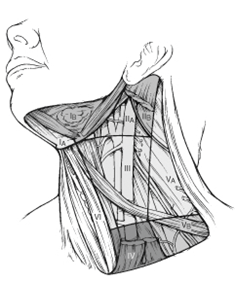 Figure 4. The six sublevels of the neck for describing the location of lymph nodes within levels I, II, and V. Level IA, submental group; level IB, submandibular group; level IIA, upper jugular nodes along the carotid sheath, including the subdigastric group; level IIB, upper jugular nodes in the submuscular recess; level VA, spinal accessory nodes; and level VB, the supraclavicular and transverse cervical nodes. From Flint PW et al, eds. Cummings Otolaryngology: Head and Neck Surgery. 5th ed. Philadelphia, PA; Saunders: 2010. Reproduced with permission © Elsevier.In order for pathologists to properly identify these nodes, they must be familiar with the terminology of the regional lymph node groups and with the relationships of those groups to the regional anatomy. Which lymph node groups surgeons submit for histopathologic evaluation depends on the type of neck dissection they perform. Therefore, surgeons must supply information on the types of neck dissections that they perform and on the details of the local anatomy in the specimens they submit for examination or, in other manners, orient those specimens for pathologists.If it is not possible to assess the levels of lymph nodes (for instance, when the anatomic landmarks in the excised specimens are not specified), then the lymph node levels may be estimated as follows: level II, upper third of internal jugular (IJ) vein or neck specimen; level III, middle third of IJ vein or neck specimen; level IV, lower third of IJ vein or neck specimen, all anterior to the sternocleidomastoid muscle.Level I. Submental Group (Sublevel IA)Lymph nodes within the triangular boundary of the anterior belly of the digastric muscles and the hyoid bone.Level I. Submandibular Group (Sublevel IB)Lymph nodes within the boundaries of the anterior and posterior bellies of the digastric muscle and the body of the mandible. The submandibular gland is included in the specimen when the lymph nodes within this triangle are removed.Level II. Upper Jugular Group (Sublevels IIA and IIB)Lymph nodes located around the upper third of the internal jugular vein and adjacent spinal accessory nerve extending from the level of the carotid bifurcation (surgical landmark) or hyoid bone (clinical landmark) to the skull base. The posterior boundary is the posterior border of the sternocleidomastoid muscle, and the anterior boundary is the lateral border of the stylohyoid muscle.Level III. Middle Jugular GroupLymph nodes located around the middle third of the internal jugular vein extending from the carotid bifurcation superiorly to the omohyoid muscle (surgical landmark), or cricothyroid notch (clinical landmark) inferiorly. The posterior boundary is the posterior border of the sternocleidomastoid muscle, and the anterior boundary is the lateral border of the sternohyoid muscle.Level IV. Lower Jugular GroupLymph nodes located around the lower third of the internal jugular vein extending from the omohyoid muscle superiorly to the clavicle inferiorly. The posterior boundary is the posterior border of the sternocleidomastoid muscle, and the anterior boundary is the lateral border of the sternohyoid muscle.Level V. Posterior Triangle Group (Sublevels VA and VB)This group comprises predominantly the lymph nodes located along the lower half of the spinal accessory nerve and the transverse cervical artery. The supraclavicular nodes are also included in this group. The posterior boundary of the posterior triangle is the anterior border of the trapezius muscle, the anterior boundary of the posterior triangle is the posterior border of the sternocleidomastoid muscle, and the inferior boundary of the posterior triangle is the clavicle.Level VI. Anterior (Central) CompartmentLymph nodes in this compartment include the pre- and paratracheal nodes, precricoid (Delphian) node, and the perithyroidal nodes, including the lymph nodes along the recurrent laryngeal nerve. The superior boundary is the hyoid bone, the inferior boundary is the suprasternal notch, the lateral boundaries are the common carotid arteries, and the posterior boundary by the prevertebral fascia. Level VII. Superior Mediastinal Lymph NodesMetastases at level VII are considered regional lymph node metastases; all other mediastinal lymph node metastases are considered distant metastases. Lymph node groups removed from areas not included in the above levels, eg, scalene, suboccipital, and retropharyngeal, should be identified and reported from all levels separately. When staging lymph node involvement by metastases from nasopharyngeal carcinoma, the supraclavicular fossa refers to a triangular region, the base of which is the superior margin of the clavicle between its sternal and lateral ends, and the apex of which is the point where the neck meets the shoulder. This includes caudal portions of Levels IV and V (see above). All cancers metastatic to the posterior nodes in the supraclavicular fossa are designated as N3b. Midline nodes are considered ipsilateral nodes.Extranodal ExtensionThe status of cervical lymph nodes is the single most important prognostic factor in aerodigestive cancer. All macroscopically negative or equivocal lymph nodes should be submitted in toto. Grossly positive nodes may be partially submitted for microscopic documentation of metastasis. For HPV-unrelated/p16-negative oropharyngeal cancers and hypopharyngeal cancers, reporting of lymph nodes containing metastasis should include whether there is presence or absence of extranodal extension (ENE),11 which is now part of N staging for these tumor types. This finding consists of extension of metastatic tumor, present within the confines of the lymph node, through the lymph node capsule into the surrounding connective tissue, with or without associated stromal reaction. A distance of extension from the native lymph node capsule is now suggested (but not yet required) with the proposed stratification of ENE into ENEma (greater than 2 mm) and ENEmi  (less than or equal to 2 mm).12,13,14,15 However, pitfalls in the measurement (ie, in larger, matted lymph nodes, in nodes post fine-needle aspiration, and in nodes with near total replacement of lymph node architecture) and the disposition of soft tissue deposits is still not resolved.  In general, absence of ENE in a large (greater than 3 cm) lymph node, especially with traversing fibrous bands, should be viewed with skepticism. Soft tissue deposits for lymph node metastases based on limited studies appear to be the equivalent of a positive lymph node with ENE and should be recorded as such.16 However, ENE does not appear to be as prognostically relevant for HPV-mediated/p16-positive and nasopharyngeal cancers. While it may be recorded, it is not required under AJCC guidelines.17,18Measurement of Tumor MetastasisReferencesCooper JS, Pajak TF, Forastiere AA, et al. Postoperative concurrent radiotherapy and chemotherapy for high-risk squamous-cell carcinoma of the head and neck. N Engl J Med. 2004;350(19):1937-1944.Bernier J, Domenge C, Ozsahin M, et al. Postoperative irradiation with or without concomitant chemotherapy for locally advanced head and neck cancer. N Engl J Med. 2004;350(19):1945-1952.Patel SG, Lydiatt WM, Ridge JA, et al. Cervical lymph nodes and unknown primary tumors of the head and neck. In: Amin MB, ed. AJCC Cancer Staging Manual. 8th ed. New York, NY: Springer; 2017.Sobin LH, Gospodarowicz MK, Wittekind CH, eds. TNM Classification of Malignant Tumours. New York: Wiley-Liss; 2009.Singletary SE, Greene FL, Sobin LH. Classification of isolated tumor cells: clarification of the 6th edition of the American Joint Committee on Cancer Staging Manual. Cancer. 2003;98(12):2740-2741.Broglie MA, Haerle SK, Huber GF, Haile SR, Stoeckli SJ. Occult metastases detected by sentinel node biopsy in patients with early oral and oropharyngeal squamous cell carcinomas: Impact on survival. Head Neck. 2013;35(5):660-666.Ferlito A, Robbins KT, Shah JP, et al. Proposal for a rational classification of neck dissections. Head Neck. 2011;33(3):445-450.Robbins KT, Shaha AR, Medina JE, et al. Consensus statement on the classification and terminology of neck dissection. Arch Otolaryngol Head Neck Surg. 2008;134(5):536-538.Seethala RR. Current state of neck dissection in the United States. Head Neck Pathol. 2009;3(3):238-245.Suarez C, Rodrigo JP, Robbins KT, et al. Superselective neck dissection: rationale, indications, and results. Eur Arch Otorhinolaryngol. 2013.Ebrahimi A, Gil Z, Amit M. International Consortium for Outcome Research (ICOR) in Head and Neck Cancer. Primary tumor staging for oral cancer and a proposed modification incorporating depth of invasion: an international multicenter retrospective study. JAMA Otolaryngol Head Neck Surg. 2014;140(12):1138-1148.Ridge JA, Lydiatt WM, Patel SG, et al. Lip and oral cavity. In: Amin MB, ed. AJCC Cancer Staging Manual. 8th ed. New York, NY: Springer; 2017.Ebrahimi A, Clark JR, Amit M, et al. Minimum nodal yield in oral squamous cell carcinoma: defining the standard of care in a multicenter international pooled validation study. Ann Surg Oncol. 2014;21(9):3049-3055.Prabhu RS, Hanasoge S, Magliocca KR, et al. Extent of pathologic extracapsular extension and outcomes in patients with nonoropharyngeal head and neck cancer treated with initial surgical resection. Cancer. 2014;120(10):1499-1506.Dunne AA, Muller HH, Eisele DW, Kessel K, Moll R, Werner JA. Meta-analysis of the prognostic significance of perinodal spread in head and neck squamous cell carcinomas (HNSCC) patients. Eur J Cancer. 2006;42(12):1863-1868.Jose J, Moor JW, Coatesworth AP, Johnston C, MacLennan K. Soft tissue deposits in neck dissections of patients with head and neck squamous cell carcinoma: prospective analysis of prevalence, survival, and its implications. Arch Otolaryngol Head Neck Surg. 2004;130(2):157-160. O'Sullivan B, Lydiatt WM, Haughey BH, Brandwein-Gensler MS, Glastonbury CM, Shah JP. HPV mediated (p16+) oropharyngeal cancer. In: Amin MB, ed. AJCC Cancer Staging Manual. 8th ed. New York, NY: Springer; 2017.Lee AWM, Lydiatt WM, Colevas AD, et al. Nasopharynx. In: Amin MB, ed. AJCC Cancer Staging Manual. 8th ed. New York, NY: Springer; 2017.H. TNM and Stage GroupingsThe protocol recommends the TNM staging system of the American Joint Committee on Cancer and the International Union Against Cancer for the oropharynx, nasopharynx, and hypopharynx.1,2,3 AJCC 8th edition staging has introduced several changes. Notably HPV-mediated (p16-positive) squamous cell carcinomas of the oropharynx have their own staging system, with respect to both T and N stage. ENE is not relevant to this category and is not incorporated into the N stage. However, ENE is still required for N staging of HPV-unrelated (p16-negative) squamous cell carcinoma and hypopharyngeal carcinomas. For nasopharyngeal carcinomas, T stage has been revised. The extent of structural involvement for T2 and T4 in particular have been redefined. T2 denotes tumors with extension to parapharyngeal space and/or adjacent soft tissue involvement (medial pterygoid, lateral pterygoid, prevertebral muscles). T4 indicates tumor with intracranial extension, involvement of cranial nerves, hypopharynx, orbit, parotid gland, and/or extensive soft tissue infiltration beyond the lateral surface of the lateral pterygoid muscle. Additionally, N stage for nasopharyngeal squamous cell carcinoma has been simplified, removing N3a and N3b substratification. The anatomic border for defining N3 has been revised from supraclavicular fossa (Level VB) to caudal border of the cricoid cartilage (Level IV, and VB). T and N anatomic definitions are summarized in Figure 3.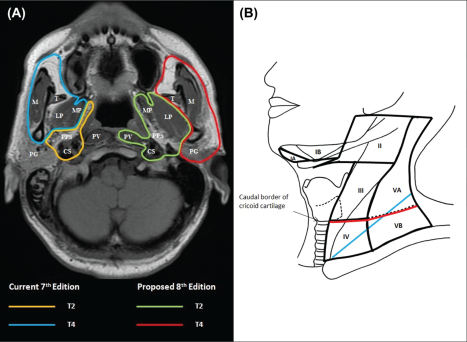 Figure 3. Differences in defining criteria between the 7th edition and the 8th edition for staging of NPC: (A) changing the extent of soft tissue involvement as T2 and T4 criteria. Abbreviations: CS = carotid space, LP = lateral pterygoid muscle, M = masseter muscle, MP = medial pterygoid muscle, PG = parotid gland, PPS = parapharyngeal space, PV = prevertebral muscle, T = temporalis muscle; (B) replacing supraclavicular fossa (blue) by lower neck, ie, below caudal border of cricoid cartilage (red) as N3 criteria.4 From AJCC Cancer Staging Manual. 8th ed. New York: Springer; 2017.  © American Joint Committee on Cancer. Reproduced with permission.The 8th edition of the AJCC staging of head and neck cancers includes mucosal melanomas; this does not show significant changes from the 7th edition. Approximately two-thirds of mucosal melanomas arise in the sinonasal tract, one-quarter are found in the oral cavity, and the remainder occur only sporadically in other mucosal sites of the head and neck. Even small cancers behave aggressively with high rates of recurrence and death. To reflect this aggressive behavior, primary cancers limited to the mucosa are considered T3 lesions. Advanced mucosal melanomas are classified as T4a and T4b. The anatomic extent criteria to define moderately advanced (T4a) and very advanced (T4b) disease are given below. The AJCC staging for mucosal melanomas does not provide for the histologic definition of a T3 lesion; as the majority of mucosal melanomas are invasive at presentation, mucosal-based melanomas (T3 lesions) include those lesions that involve either the epithelium and/or lamina propria of the involved site. Rare examples of in situ mucosal melanomas occur, but in situ mucosal melanomas are excluded from staging, as they are extremely rare.5Carcinomas of minor salivary glands of the upper aerodigestive tract site, including the oral cavity, are staged according to schemes corresponding to the anatomic site of occurrence. There is no currently accepted staging for central (primary intraosseous) salivary gland tumors.By AJCC/UICC convention, the designation “T” refers to a primary tumor that has not been previously treated. The symbol “p” refers to the pathologic classification of the TNM, as opposed to the clinical classification, and is based on clinical stage information supplemented/modified by operative findings and gross and microscopic evaluation of the resected specimens.1 pT entails a resection of the primary tumor or biopsy adequate to evaluate the highest pT category, pN entails removal of nodes adequate to validate lymph node metastasis, and pM implies microscopic examination of distant lesions. Clinical classification (cTNM) is usually carried out by the referring physician before treatment during initial evaluation of the patient or when pathologic classification is not possible.Pathologic staging is usually performed after surgical resection of the primary tumor. Pathologic staging depends on pathologic documentation of the anatomic extent of disease, whether or not the primary tumor has been completely removed. If a biopsied tumor is not resected for any reason (eg, when technically unfeasible) and if the highest T and N categories or the M1 category of the tumor can be confirmed microscopically, the criteria for pathologic classification and staging have been satisfied without total removal of the primary cancer.TNM DescriptorsFor identification of special cases of TNM or pTNM classifications, the “m” suffix and “y” and “r” prefixes are used. Although they do not affect the stage grouping, they indicate cases needing separate analysis.The “m” suffix indicates the presence of multiple primary tumors in a single site and is recorded in parentheses: pT(m)NM.The “y” prefix indicates those cases in which classification is performed during or following initial multimodality therapy (ie, neoadjuvant chemotherapy, radiation therapy, or both chemotherapy and radiation therapy). The cTNM or pTNM category is identified by a “y” prefix. The ycTNM or ypTNM categorizes the extent of tumor actually present at the time of that examination. The “y” categorization is not an estimate of tumor prior to multimodality therapy (ie, before initiation of neoadjuvant therapy).The “r” prefix indicates a recurrent tumor when staged after a documented disease-free interval, and is identified by the “r” prefix: rTNM.Additional DescriptorsResidual Tumor (R)Tumor remaining in a patient after therapy with curative intent (eg, surgical resection for cure) is categorized by a system known as R classification, shown below.RX	Presence of residual tumor cannot be assessedR0	No residual tumorR1	Microscopic residual tumorR2	Macroscopic residual tumorFor the surgeon, the R classification may be useful to indicate the known or assumed status of the completeness of a surgical excision. For the pathologist, the R classification is relevant to the status of the margins of a surgical resection specimen. That is, tumor involving the resection margin on pathologic examination may be assumed to correspond to residual tumor in the patient and may be classified as macroscopic or microscopic according to the findings at the specimen margin(s).ReferencesLydiatt WM, Ridge JA, Patel SG, et al. Oropharynx (p16 -) and hypopharynx. In: Amin MB, ed. AJCC Cancer Staging Manual. 8th ed. New York, NY: Springer; 2017.O'Sullivan B, Lydiatt WM, Haughey BH, Brandwein-Gensler MS, Glastonbury CM, Shah JP. HPV mediated (p16+) oropharyngeal cancer. In: Amin MB, ed. AJCC Cancer Staging Manual. 8th ed. New York, NY: Springer; 2017.Lee AWM, Lydiatt WM, Colevas AD, et al. Nasopharynx. In: Amin MB, ed. AJCC Cancer Staging Manual. 8th ed. New York, NY: Springer; 2017.Pan JJ, Ng WT, Zong JF, et al. Proposal for the 8th edition of the AJCC/UICC staging system for nasopharyngeal cancer in the era of intensity-modulated radiotherapy. Cancer. 2015;122(4):546-558.Lydiatt WM, Brandwein-Gensler MS, Kraus DH, Mukherji SK, Ridge JA, Shah JP. Mucosal melanoma of the head and neck. In: Amin MB, ed. AJCC Cancer Staging Manual. 8th ed. New York, NY: Springer; 2017.I. Dysplasia of the Upper Aerodigestive Tract (UADT)The concept of epithelial precursor lesions, including dysplasia and carcinoma in situ of the oropharyngeal (base of tongue and tonsils) and nasopharyngeal mucosa, are not well defined. In biopsies of nasopharyngeal carcinoma, only a minority of cases (less than 10%) will have an in situ component.1 Further, carcinoma in situ of the oropharynx and nasopharynx as confirmed by biopsy to rule out an invasive carcinoma component is very rare. Histologically, carcinoma in situ of the oropharynx and nasopharynx may be confined to the surface or crypt epithelium without invasive carcinoma and, when present, are most often of the nonkeratinizing type. Hypopharyngeal precursor lesions are rarely identified as hypopharyngeal cancers by virtue of their anatomic site and often remain clinically quiescent commonly presenting as invasive carcinomas. ReferencesChan JKC, Pilch BZ, Bray F, et al. Nasopharyngeal carcinoma. In: Barnes L, Eveson JW, Reichart P, Sidransky D, eds. World Health Organization Classification of Tumours: Pathology and Genetics of Head and Neck Tumours. Lyon, France: IARC; 2005:85-97.J. Scope of GuidelinesThe reporting of pharynx cancer including the lip is facilitated by the provision of a case summary illustrating the features required for comprehensive patient care. However, there are many cases in which the individual practicalities of applying such a case summary may not be straightforward. Common examples include finding the prescribed number of lymph nodes, trying to determine the levels of the radical neck dissection, and determining if isolated tumor cells in a lymph node represent metastatic disease. Case summaries have evolved to include clinical, radiographic, morphologic, immunohistochemical, and molecular results in an effort to guide clinical management. Adjuvant and neoadjuvant therapy can significantly alter histologic findings, making accurate classification an increasingly complex and demanding task. This protocol tries to remain simple while still incorporating important pathologic features as proposed by the American Joint Committee on Cancer (AJCC) cancer staging manual, the World Health Organization (WHO) classification of tumors, the TNM classification, the American College of Surgeons Commission on Cancer, and the International Union on Cancer (UICC). This protocol is to be used as a guide and resource, an adjunct to diagnosing and managing cancers of the pharynx in a standardized manner. It should not be used as a substitute for dissection or grossing techniques and does not give histologic parameters to reach the diagnosis. Subjectivity is always a factor, and elements listed are not meant to be arbitrary but are meant to provide uniformity of reporting across all the disciplines that use the information. It is a foundation of practical information that will help to meet the requirements of daily practice to benefit both clinicians and patients alike.ProcedureDescriptionResectionIncludes specimens designated pharynx (oropharynx, nasopharynx, hypopharynx) including the base of the tongue, tonsils, soft palate, and uvulaTumor TypeDescriptionCarcinomaIncludes squamous cell carcinoma, neuroendocrine carcinoma, and minor salivary gland carcinomaMucosal MelanomaProcedureBiopsyPrimary resection specimen with no residual cancer (eg, following neoadjuvant therapy)Cytologic specimensTumor TypeSarcoma (consider the Soft Tissue protocol)Lymphoma (consider the Hodgkin or non-Hodgkin Lymphoma protocols)